Добро пожаловать в Белгородский зоопарк и Динопарк!Добро пожаловать в Белгородский зоопарк и Динопарк!Добро пожаловать в Белгородский зоопарк и Динопарк!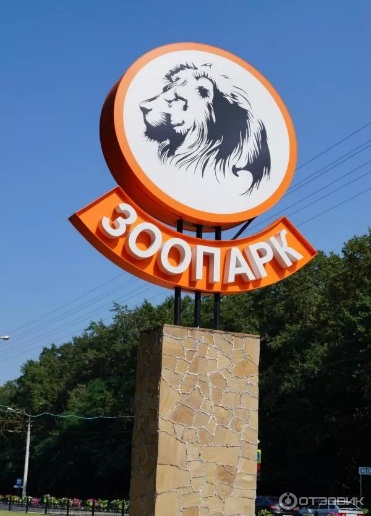 Дети до 5 лет, пенсионеры РФ, многодетные семьи (первую субботу каждого месяца) и инвалиды посещают зоопарк и Динопарк БЕСПЛАТНО, при предъявлении соответствующего документа (свидетельства о рождении, пенсионного удостоверения, удостоверения многодетной семьи).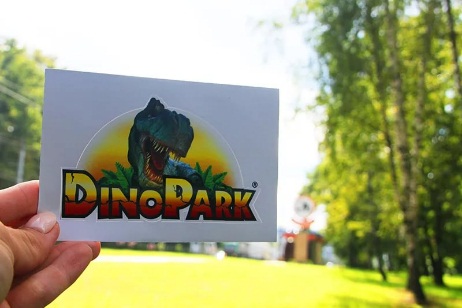 Также на Многодетных семей распространяется:бесплатное посещение государственных музеев области;1 раз в месяц детских спектаклей Белгородского государственного академического драматического театра им. М.С. Щепкина,скидка 50% от полной стоимости билета при посещении Белгородского государственного театра кукол.Памятка получена «___»_____________2019г.             ________________(подпись)Также на Многодетных семей распространяется:бесплатное посещение государственных музеев области;1 раз в месяц детских спектаклей Белгородского государственного академического драматического театра им. М.С. Щепкина,скидка 50% от полной стоимости билета при посещении Белгородского государственного театра кукол.Памятка получена «___»_____________2019г.             ________________(подпись)Также на Многодетных семей распространяется:бесплатное посещение государственных музеев области;1 раз в месяц детских спектаклей Белгородского государственного академического драматического театра им. М.С. Щепкина,скидка 50% от полной стоимости билета при посещении Белгородского государственного театра кукол.Памятка получена «___»_____________2019г.             ________________(подпись)